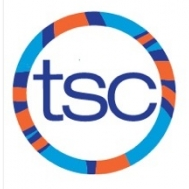 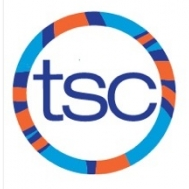 SUNDAYMONDAYTUESDAYWEDNESDAYTHURSDAYFRIDAYSATURDAY1Ontario Age Group Championships 2015 2OFF3AM OFF 5:00-7:00pm UT 45:30-7:30am UTPrivate Lesson Fundraiser 5:00-7:00pm UT 54:00-6:00pm UT (Sr Nat) OR 5:00-7:00pm Riverdale65:30-7:30am Ben  5:00-7:00pm UT76:30-9:00am UT 895:00-7:00pm UT105:30-7:30am UT 5:00-7:00pm UT 115:30-7:30am UT5:30-7:00pm Knox Church   124:00-5:45pm UT 135:30-7:30am Ben  4:30-6:30pm UT148:00-10:00am UT  1516March Break Depart for Barbados 17March Break Training CampBarbados18March Break Training CampBarbados 19March Break Training CampBarbados20March Break Training CampBarbados21March Break Training CampBarbados22March Break Training CampBarbados23March Break Training CampBarbados24Return from Barbados 25AM/PM OFF  264:00-6:00pm UT (Sr Nat) OR 5:00-7:00pm Riverdale275:30-7:30am Ben  5:00-7:00pm UT28 6:30-9:00am UT2930  5:00-7:00pm UT315:30-7:30am UT 5:00-7:00pm UT 